ISTITUTO COMPRENSIVO STATALEVIRGILIO 4 – NAPOLIIdee e metodologie per un uso creativo della did@ttica multimedialeAnno Scolastico 2015/2016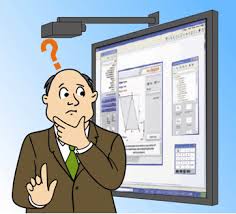 Percorsi formativi su metodologie multimediali creative destinate a docenti di scuola primaria e secondaria di primo grado DENOMINAZIONE DEL CORSO:Idee e metodologie per un uso creativo della did@ttica multimedialeDESTINATARI DELLA FORMAZIONE: Docenti di diversi ambiti disciplinari della scuola primaria e secondaria di primo gradoTIPO DI ATTIVITÁ:Presentazione di metodologie didattiche creative che prevedono l’utilizzo della rete.OBIETTIVI:Avviare il docente all’uso della rete utilizzando metodologie creativeAmpliare il bagaglio delle metodologie didattichePotenziare l’utilizzo delle tecnologie multimediali.Migliorare la capacità di cooperazione nel lavoro tra docenti di ambiti disciplinari diversi.COMPETENZE RICHIESTEUso della TIC Gestione dell’uso del PC e LIMCONTENUTO FUNZIONALE:Analisi di alcune metodologie didattiche multimedialiRicerca nel web dei contenuti richiesti nelle varie attivitàAttività di WebQuest; Caccia al tesoro; Wiki; Creazione di un blog e di una pagina web per uso didatticoUso di strumenti multimediali per la creazione di materiali didatticiDINAMICA DI LAVORO:IndividualeGruppi di 2/3 docenti divisi per ambiti disciplinari Tutto il gruppo docenteMATERIALE NECESSARIO:ComputerInternetFotocopieLavagna Interattiva MultimedialeDURATA:12 ore complessive4 incontri (3 ore circa per ciascun incontro)FONTE D’ISPIRAZIONE:http://www.bibliolab.it/webquest.htm http://www.aula21.net/Wqfacil/webit.htmhttp://www.aula21.net/Wqfacil/iniziare.htmhttp://www.aula21.net/cazas/hunt.htmhttp://didatticaduepuntozero.org/webquest/index.htmlhttp://www.qualitascuola.com/bdc/images/materiali_bdc/presentazione_1_-_intro_al_mondo_dei_blog.pdfhttp://www.classtools.net/METODOLOGIE:WebQuest; Caccia al tesoro; WikiWebQuest?Si tratta di una metodologia didattica di applicazione razionale della rete, basata sostanzialmente sul costruttivismo e sui principi dell’apprendimento cooperativo. Una WebQuest è un'attività che porta gli alunni a compiere ricerche sul Web, con l'obiettivo di scoprire maggiori informazioni su un particolare argomento o tema e di svolgere alcuni compiti utilizzando proprio le informazioni da loro raccolte. Per aiutare gli alunni a impostare l'attività, vengono forniti uno scenario, la descrizione dei compiti e un insieme di risorse. Grazie a quest’attività, gli alunni acquisiranno le capacità di ricercare informazioni nella Rete, di selezionare quelle più pertinenti e di applicare ciò che apprendono al contesto più adatto.Caccia al  tesoroRispetto alla Webquest si tratta di un impianto più semplice, che può quindi costituire il passo precedente, in un percorso propedeutico all’integrazione della ricerca di rete e più in generale delle TIC nella quotidianità della didattica. Una “caccia al tesoro digitale” è infatti la strutturazione di un’attività didattica che prevede l’impiego di Internet nelle attività curriculari, e non solo, di un gruppo-classe. Sinteticamente, si tratta di una consegna di lavoro (che può essere trasferita o meno su di una pagina web) che contiene una lista di domande e una serie di pagine web sulle quali gli allievi dovranno trovare le risposte a tali quesiti. L’analogia con la caccia al tesoro di tipo tradizionale nasce dal fatto che il percorso si conclude con una “grande domanda finale”, la cui risposta non è reperibile in forma immediata e diretta nelle risorse navigate, ma richiede agli allievi processi induttivi e/o inferenziali che consentano loro di costruirla. WikiUn wiki è un sito web, (o comunque una collezione di documenti ipertestuali) che può essere modificato dai suoi utilizzatori e i cui contenuti sono sviluppati in collaborazione. La modifica dei contenuti è aperta e libera, ma viene registrata in una cronologia permettendo in caso di necessità di riportare la parte interessata alla versione precedente; lo scopo è quello di condividere, scambiare, immagazzinare e ottimizzare la conoscenza in modo collaborativo.L’applicazione del wiki offre molti vantaggi soprattutto se applicato nei corsi di lingua straniera, in quanto si tratta di una metodologia che predilige un modello costruttivista dell’apprendimento, giacché potenzia l’interazione e l’apprendimento collettivo in modo rapido ed efficace, convertendo gli stessi alunni in costruttori della conoscenza.Il BlogLa struttura di un blog è costituita, solitamente, da un programma di pubblicazione guidata che consente di creare automaticamente una pagina web, anche senza conoscere necessariamente il linguaggio HTML; questa struttura può essere personalizzata con vesti grafiche dette template (ne esistono diverse centinaia). Esistono dei siti-piattaforma che permettono di creare blog. ON LINE TOOLSClasstools è un sito web gratuito che permette di creare giochi educativi, attività, quiz e molte altre risorse didattiche. Una delle caratteristiche più apprezzabili di ClassTools.net è la possibilità di ospitare nel proprio sito web o blog l'oggetto creato senza la necessità di registrarsi al servizio.PRODOTTO FINALE:Il prodotto finale sarà rappresentato dalla creazione di un modulo didattico curriculare, utilizzando una delle metodologie apprese.Tale prodotto sarà pubblicato in una pagina web che fungerà da database a cui altri docenti potranno attingere e scambiare materiali ed attività.